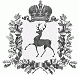 АДМИНИСТРАЦИЯРАБОЧЕГО ПОСЁЛКА ШАРАНГАШАРАНГСКОГО МУНИЦИПАЛЬНОГО РАЙОНАНИЖЕГОРОДСКОЙ ОБЛАСТИПОСТАНОВЛЕНИЕот 01.09.2021			                        	                    	               N194О присвоении адреса земельным участкамна территории городского поселения рабочий поселок Шаранга                 Согласно статье 2 Федерального закона от 28.12.2013 №443-ФЗ «О федеральной информационной адресной системе и о внесении изменений в Федеральный закон «Об общих принципах организации местного самоуправления в Российской Федерации»», постановлению Правительства Российской Федерации от 22.05.2015 №492 «О составе сведений об адресах, размещаемых в государственном адресном реестре, порядке межведомственного информационного взаимодействия при ведении государственного адресного реестра, о внесении изменений и признании утратившими силу некоторых актов Правительства Российской Федерации» и на основании постановления  администрации рабочего поселка Шаранга Шарангского муниципального района Нижегородской области от 24.02.2015 №11   «Об  утверждении правил присвоения, изменения и аннулирования адресов на территории  рабочего посёлка Шаранга», администрация рабочего посёлка Шаранга Шарангского муниципального района Нижегородской области (далее – администрация)п о с т а н о в л я е т:Присвоить адрес следующим земельным участкам:Контроль за исполнением настоящего постановления оставляю за собой.Специалист администрации                                                      Е.В.ЯморзоваИ.о.главы администрации(на основании распоряжения от 16.07.2021 №16)                                                                  п/пАдрес1.Российская Федерация, Нижегородская область, Шарангский муниципальный район, городское поселение рабочий поселок Шаранга, Шаранга рабочий поселок, улица Садовая, земельный участок 29, площадью 1500 кв.м., кадастровый номер 52:10:0110006:1912.Российская Федерация, Нижегородская область, Шарангский муниципальный район, городское поселение рабочий поселок Шаранга, Шаранга рабочий поселок, улица Советская, земельный участок 87, площадью 1500 кв.м., кадастровый номер 52:10:0110032:4673.Российская Федерация, Нижегородская область, Шарангский муниципальный район, городское поселение рабочий поселок Шаранга, Шаранга рабочий поселок, улица Солнечная, земельный участок 47, площадью 1500 кв.м., кадастровый номер 52:10:0110006:1604.Российская Федерация, Нижегородская область, Шарангский муниципальный район, городское поселение рабочий поселок Шаранга, Шаранга рабочий поселок, улица Солнечная, земельный участок 2б, площадью 1450 кв.м., кадастровый номер 52:10:0110007:1745.Российская Федерация, Нижегородская область, Шарангский муниципальный район, городское поселение рабочий поселок Шаранга, Шаранга рабочий поселок, улица Широкая, земельный участок 27, площадью 1500 кв.м., кадастровый номер 52:10:0110034:3816.Российская Федерация, Нижегородская область, Шарангский муниципальный район, городское поселение рабочий поселок Шаранга, Шаранга рабочий поселок, улица Солнечная, земельный участок 26, площадью 1498 кв.м., кадастровый номер 52:10:0110006:897.Российская Федерация, Нижегородская область, Шарангский муниципальный район, городское поселение рабочий поселок Шаранга, Шаранга рабочий поселок, улица Солнечная, земельный участок 24, площадью 1486 кв.м., кадастровый номер 52:10:0110006:758.Российская Федерация, Нижегородская область, Шарангский муниципальный район, городское поселение рабочий поселок Шаранга, Шаранга рабочий поселок, улица Садовая, земельный участок 2, площадью 1500 кв.м., кадастровый номер 52:10:0110010:1529.Российская Федерация, Нижегородская область, Шарангский муниципальный район, городское поселение рабочий поселок Шаранга, Шаранга рабочий поселок, улица Рябиновая, земельный участок 20, площадью 1500 кв.м., кадастровый номер 52:10:0110005:22810.Российская Федерация, Нижегородская область, Шарангский муниципальный район, городское поселение рабочий поселок Шаранга, Шаранга рабочий поселок, улица Фруктовая, земельный участок 3, площадью 1500 кв.м., кадастровый номер 52:10:0110014:1411.Российская Федерация, Нижегородская область, Шарангский муниципальный район, городское поселение рабочий поселок Шаранга, Шаранга рабочий поселок, улица Кленовая, земельный участок 27, площадью 1500 кв.м., кадастровый номер 52:10:0110010:29612.Российская Федерация, Нижегородская область, Шарангский муниципальный район, городское поселение рабочий поселок Шаранга, Шаранга рабочий поселок, улица Фруктовая, земельный участок 2, площадью 1500 кв.м., кадастровый номер 52:10:0110014:1513.Российская Федерация, Нижегородская область, Шарангский муниципальный район, городское поселение рабочий поселок Шаранга, Шаранга рабочий поселок, улица Заречная, земельный участок 16е, площадью 1500 кв.м., кадастровый номер 52:10:0110028:13714.Российская Федерация, Нижегородская область, Шарангский муниципальный район, городское поселение рабочий поселок Шаранга, Шаранга рабочий поселок, улица Рябиновая, земельный участок 17, площадью 1500 кв.м., кадастровый номер 52:10:0110005:31715.Российская Федерация, Нижегородская область, Шарангский муниципальный район, городское поселение рабочий поселок Шаранга, Шаранга рабочий поселок, улица Рябиновая, земельный участок 12, площадью 1500 кв.м., кадастровый номер 52:10:0110005:22616.Российская Федерация, Нижегородская область, Шарангский муниципальный район, городское поселение рабочий поселок Шаранга, Шаранга рабочий поселок, улица Садовая, земельный участок 31, площадью 1500 кв.м., кадастровый номер 52:10:0110006:19017.Российская Федерация, Нижегородская область, Шарангский муниципальный район, городское поселение рабочий поселок Шаранга, Шаранга рабочий поселок, улица Полевая, земельный участок 3, площадью 1500 кв.м., кадастровый номер 52:10:0110034:21518.Российская Федерация, Нижегородская область, Шарангский муниципальный район, городское поселение рабочий поселок Шаранга, Шаранга рабочий поселок, улица Садовая, земельный участок 54, площадью 1500 кв.м., кадастровый номер 52:10:0110004:15719.Российская Федерация, Нижегородская область, Шарангский муниципальный район, городское поселение рабочий поселок Шаранга, Шаранга рабочий поселок, улица Озерная, земельный участок 17, площадью 1500 кв.м., кадастровый номер 52:10:0110024:16720.Российская Федерация, Нижегородская область, Шарангский муниципальный район, городское поселение рабочий поселок Шаранга, Шаранга рабочий поселок, улица Фруктовая, земельный участок 8, площадью 1500 кв.м., кадастровый номер 52:10:0110024:17821.Российская Федерация, Нижегородская область, Шарангский муниципальный район, городское поселение рабочий поселок Шаранга, Шаранга рабочий поселок, улица Рябиновая, земельный участок 1а, площадью 1500 кв.м., кадастровый номер 52:10:0110005:438